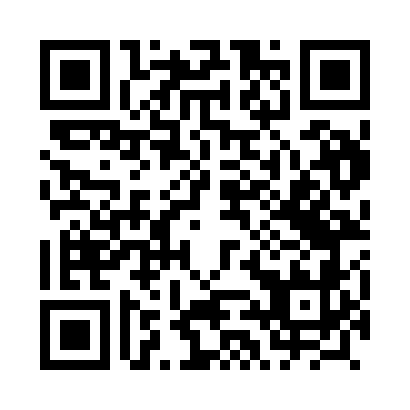 Prayer times for Grabnica, PolandWed 1 May 2024 - Fri 31 May 2024High Latitude Method: Angle Based RulePrayer Calculation Method: Muslim World LeagueAsar Calculation Method: HanafiPrayer times provided by https://www.salahtimes.comDateDayFajrSunriseDhuhrAsrMaghribIsha1Wed2:435:2312:556:048:2811:002Thu2:425:2112:556:068:3011:003Fri2:415:1912:556:078:3211:014Sat2:405:1712:556:088:3311:025Sun2:395:1512:556:098:3511:036Mon2:385:1312:556:108:3711:037Tue2:385:1112:556:118:3911:048Wed2:375:1012:556:128:4011:059Thu2:365:0812:556:138:4211:0510Fri2:355:0612:546:148:4411:0611Sat2:355:0412:546:158:4611:0712Sun2:345:0212:546:168:4711:0813Mon2:335:0112:546:178:4911:0814Tue2:334:5912:546:188:5111:0915Wed2:324:5712:546:198:5211:1016Thu2:314:5612:546:208:5411:1017Fri2:314:5412:546:218:5511:1118Sat2:304:5312:556:228:5711:1219Sun2:304:5112:556:238:5911:1320Mon2:294:5012:556:239:0011:1321Tue2:284:4912:556:249:0211:1422Wed2:284:4712:556:259:0311:1523Thu2:274:4612:556:269:0511:1524Fri2:274:4512:556:279:0611:1625Sat2:274:4312:556:289:0711:1726Sun2:264:4212:556:289:0911:1727Mon2:264:4112:556:299:1011:1828Tue2:254:4012:556:309:1111:1929Wed2:254:3912:566:319:1311:1930Thu2:254:3812:566:319:1411:2031Fri2:244:3712:566:329:1511:20